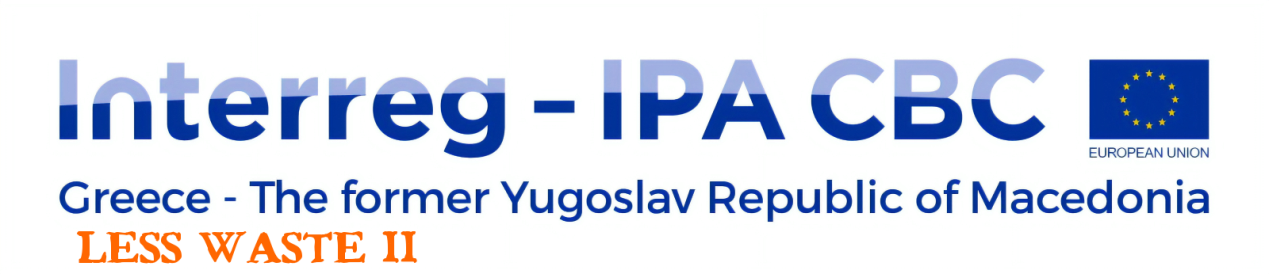 2nd Meeting LESS WASTE II9 July 2019Resen Municipality’s offices, Plostad Marsal Tito 20, 73109 July, TuesdayTimeSessionSpeaker10:30-10:45Arrival and registration of participants 10:45-11:00Welcome remarks, Zhivko Gosharevski Municipality of ResenPP511:00-12:00Plenary reports from LESS WASTE 2 project partners about project implementation activities. (Coffee is served during meeting)LP1PP2PP3PP4PP5PP612:00-13:00Discussion and conclusionsLP113:00-14:00Light lunchPP5